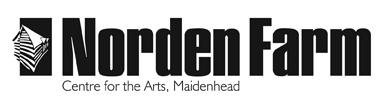 Classes and Activities – Information SheetAnimals and figures in the Landscape Art Course - SUM2019Category: 		Adult (18+ years) Day:			TuesdaysDate: 			May 21, 28, June 4, 11, 18, 25Time:			10am - 1pm Location:		Norden Farm Centre for the ArtsTutor:			Jo HallClass Size:		Up to 12Cost of class:	£99 for 6 week courseCourse Outline:Working in pastel and/or watercolour this course will help you breathe life into your landscape painting by including animal and human forms.  Using photographic reference, we will depict animals and birds both distant and at close quarters..                 Materials required and any additional costs: There will be a materials charge of about £7.00 to cover the cost of sample packs of coloured papers, Ingres, Tiziano, sanded and velour papers, and also gesso, pumice powder and mount board off cuts for preparing your own surfaces. Some extra papers and mount board will be available at cost. Different papers required for the course will be discussed at the first session so that sufficient are available. Reference material will be provided and participants will be encouraged to bring their own where appropriate.Please bring your own materials: soft pastelsdrawing board and block or table easel masking tape or clips to secure your paperpaper towelfixativea soft but springy brush and a stiffer bristle brush, single sided razor blade or craft knifewater pots for use with gesso.Tutor biography: Jo is a landscape artist and has led a great variety of art workshops in Bath, London and Maidenhead, including for the . Jo is also an Honorary Member and Past President of the Society of Graphic Fine Art, the national drawing society. Published works include four features on drawing techniques in Artists and Illustrators Magazine. Exhibition venues include Mall Galleries, Menier Gallery, ,  Pall Mall, Barbican Library, Tower 42 at R K Burt Gallery, and Bankside Gallery.Jo is happy to take course content / materials enquiries via email: johall@mhstudios.co.ukTo book please contact the Box Office on 01628 788997 / www.nordenfarm.orgNorden Farm Centre for the Arts Ltd. (No. 5405277) & Norden Farm Centre Trust Ltd. (No. 2713653, Charity Registration No. 1013555) are companies registered in England and Wales. The Registered Office is Altwood Road, Maidenhead, SL6 4PF.